В соответствии с производственными программами  ВДЦ «Орленок» и «Смена» Министерством образования и науки Республики Дагестан проводится конкурсный отбор согласно представленным документов (портфолио).Руководителям муниципальных органов управления образованием совместно с руководителями образовательных организаций Республики Дагестан необходимо ознакомить детей и их родителей с Правилами поощрения детей путевками в ВДЦ «Орленок» на смены 2020 года. Прием документов (портфолио) осуществляется не позднее 25 дней до начала смены.В настоящее время открыт прием заявок на все смены 2020 года (заявка подается на выбор в одну из перечисленных смен). Информационно-разъяснительную работу о возможности участия детей в указанных сменах необходимо организовать с учетом сроков проведения смен. К участию в конкурсе допускаются обучающиеся, представившие портфолио на конкурсную комиссию. При этом претендент несёт ответственность за подлинность представляемых материалов.Получение путевок возможно согласно заявкам, поданным управлениями (отделами) образования городов и районов, о рассмотрении кандидатуры для направления в ВДЦ «Орленок», на конкурсной основе - на основании представленных портфолио претендентов.По всем интересующим Вас вопросам обращайтесь по телефону:                     8 (8722) 67-18-62.Приложение: на 3 л. в 1 экз.Заместитель  министра                                                                           А. АруховаРекомендации по предоставлению Портфолио участников дополнительных общеразвивающих программ ФГБОУ ВДЦ «Орлёнок», направляемых по региональной квоте В соответствии с договором о сотрудничестве с регионами по комплектованию, отбору и направлению детей для обучения по дополнительным общеразвивающим программам в ВДЦ «Орлёнок», на основании порядка проведения конкурсного отбора участников на обучение по дополнительным общеразвивающим программам, реализуемым в ФГБОУ ВДЦ «Орлёнок», направляем Вам разъяснительные материалы для организации работы по отбору детей в Центр. Портфолио участника дополнительной общеразвивающей программы ФГБОУ ВДЦ «Орлёнок» включает в себя: - скан-копии грамоты/диплома/сертификата различных уровней (муниципального, регионального, всероссийского, международного). - характеристика, заверенная директором образовательной организации. Достижения участника программы должны соответствовать тематике программы, и представлены за последние три года. В характеристике от образовательной организации необходимо отразить успешность ребёнка в учебной и внеурочной деятельности, позицию в классе. Портфолио на каждого участника программы должны находиться в отдельной папке, название которой соответствует фамилии и имени ребёнка. Материалы от муниципальных образований необходимо направить не менее чем за 30 дней до начала смены Ниже представлены материалы, которые помогут Вам определить - соответствуют ли документы, отражающие достижения ребёнка, направленности смены. 1. Достижения подростка в художественной направленности ДОП. Демонстрация творческих способностей детей в различных областях искусства и культуры. Художественная направленность включает следующие направления: исполнительство на струнных, народных, духовых, клавишных, ударных инструментах, оркестры и ансамбли, сольный вокал, хоровое пение, эстрадно-джазовое творчество, театральное творчество (драматический театр, театр теней, кукольный театр, музыкальный театр и мюзикл, исторический театр, театр мод), фольклорное искусство (фольклорный хор, фольклорный ансамбль, сольное народное пение, народное творчество), цирковое искусство, хореографическое искусство, художественное слово, литературное творчество, изобразительное искусство, декоративноприкладное творчество, компьютерная графика и дизайн. 2. Достижения подростка в естественнонаучной направленности ДОП. Успехи при изучении школьных программ по математике, физике, биологии, экологии, геоботанике, химии. Естественнонаучная направленность включает следующие направления: учебно-исследовательская деятельность и изучение за страницами учебников целого ряда дисциплин: астрономия, математика, химия, физика, информатика, геология, география, природоведение, медицина, экологобиологическая деятельность. Естественнонаучное образование не включает в себя что-либо из гуманитарных и общественных дисциплин: лингвистику, психологию, социологию, педагогику, юриспруденцию, государство и право, политологию, экономику, финансы и так далее. 3. Достижения подростка в социально-педагогической направленности ДОП. Социально-педагогическая направленность включает следующие направления: основы медиа-информационных технологий, основы психологии, социологии, политологии и права, игротехники и игровое конструирование, профориентация и предпрофессиональная подготовка. Успехи в культурологической, военно-патриотической и гражданскопатриотической направлениях. 4. Достижения подростка в физкультурно-спортивной направленности ДОП. Достижения в направлениях: спортивная подготовка (спортивная акробатика, бадминтон, гандбол, плавание, хоккей, футбол, фехтование, альпинизм и скалолазание, аэробика, шейпинг, ритмическая и художественная гимнастика, фитнес, шахматы и шашки, различные виды борьбы и другие виды спорта), общая физическая подготовка и лечебная физкультура (фитнес-аэробика, йога, лечебная физкультура, ритмическая гимнастика и др.), история спорта и спортивно-познавательные программы, ОФП и здоровый образ жизни, народные игры, спортивные и подвижные игры, история и особенности олимпийского движения. 5. Достижения подростка в технической направленности ДОП. Научно-техническое направление: -техническое моделирование и конструирование: расширение политехнического кругозора детей, развитие конструкторских способностей, формирование работы с различными инструментами, проектирование моделей и конструкций, образцов техники; - научно-техническое творчество: развитие исследовательских способностей в области точных и естественных наук, развитие навыка практического применения теоретических знаний в самостоятельной опытноконструкторской деятельности; - художественно-техническое творчество: обеспечение образовательного процесса в кино-, фото-, видеообъединениях и студиях; - информационные технологии: освоение информационных технологий от развития элементарной грамотности до освоения навыков работы с современными информационно-технологическими пакетами программам. Виды деятельности: конструирование и моделирование, технический дизайн и художественное проектирование, основы технической культуры, искусство фотографии, искусство кино и телевидения, техника звука, инженерная графика, ЛЕГО-конструировнаие и моделирование, электроника, радиотехника, робототехника, светотехника, машинопись, информационная культура и информационные технологии. Спортивно-техническое направление: спехи в технических видах спорта с использованием картингов, авто-, мотогонок, радиоуправляемых моделей. Виды деятельности: судомоделирование, авиа и ракетное моделирование, автодело. 6. Достижения подростка в туристско-краеведческой направленности ДОП. Туристско-краеведческая направленность включает в себя как спортивный туризм и краеведение в отдельности, так и синтез этих видов деятельности. Виды деятельности: спортивный туризм, туристическое краеведение, историческое краеведение, историко-прикладной и этнографический поиск, экскурсионная и музейная педагогика.Годовой план распределения путевок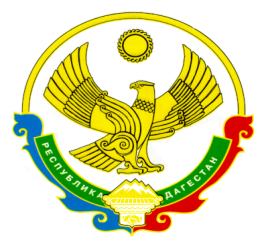 МИНИСТЕРСТВО ОБРАЗОВАНИЯ И НАУКИ РЕСПУБЛИКИ ДАГЕСТАН367001, г.Махачкала, ул.Даниялова, 32, тел.: (8722)67-18-48, e-mail: dagminobr@e-dag.ruВДЦ «Орленок »ВДЦ «Орленок »ВДЦ «Орленок »02.03.2020-22.03.2020Дополнительная общеразвивающая программа                           «Юные экологи России»2017.07.2020-06.08.2020Дополнительная общеразвивающая программа«Ориентир 6.0: маршрутами «Орленка»1002.12.2020-22.12.2020Дополнительная общеразвивающая программа                                      «В центре стремительных событий» 25ВДЦ «Смена »ВДЦ «Смена »ВДЦ «Смена »12.03.2020-25.03.2020Профориентационная смена "Город мастеров"1012.03.2020-25.03.2020Всероссийский фестиваль Добра1005.09.2020-25.09.2020 Всероссийские спортивные соревнования  школьников «Президентские состязания»1008.11.2020-21.11.2020Профориентационная смена "Город мастеров"1008.11.2020-21.11.2020Всероссийский фестиваль  русского языка и российской культуры10